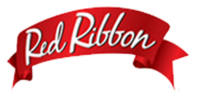 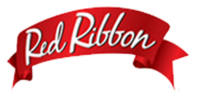 SPIRIT WEEKOCTOBER 25th through OCTOBER 29thYou are invited to participate in a week of spirit to celebrate our choice to be drug free and bully free.  (Please remember to follow the school dress code)Monday 10/25:  PROUD TO BE DRUG FREE – all students and staff are encouraged to wear RED to “KICK OFF” SPIRIT WEEK.TUESDAY 10/26:  TEAM UP AGAINST DRUGS (wear your favorite team’s jersey/t-shirt)WEDNESDAY 10/27:  SHADE OUT DRUGS (wear a hat)THURSDAY 10/28:  BOO TO DRUGS AND BULLYING (wear Halloween colors-orange, black and yellow)FRIDAY 10/29:  OUR SCHOOL CHOOSES TO BE DRUG AND BULLY FREE (wear your school shirt/colors) *DON’T FORGET TO SIGN THE BANNER AS YOUR PLEDGE TO BE DRUG AND BULLY FREE (WILL BE LOCATED IN THE CAFETERIA AND WILL BE SIGNED WITH YOUR CLASS)